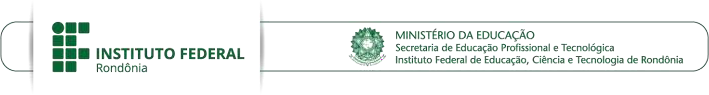 EDITAL Nº 22/2022/JARU - CGAB/IFRO, DE 19 DE AGOSTO DE 2022ANEXO I - FORMULÁRIO DE INSCRIÇÃOQUADRO DE PONTUAÇÃOEscola de Governo: Instituições destinadas à formação e desenvolvimento de servidores públicos, incluídas na estrutura publica federal. (Ex.: ENAP, ESAF, RNP).AUTORIZAÇÃO DA CHEFIA IMEDIATAEu_______________________________________________chefe   do   setor_____________________concordo que o servidor ___________________________________________________________________________ participe da capacitação, aperfeiçoamento e/ou treinamento, acima identificado, para o seu desenvolvimento profissional, bem como para a melhoria da eficiência, eficácia e qualidade dos serviços prestados pelo Órgão.Declaro para os devidos fins que as informações aqui prestadas são verdadeiras._________________________________________________________________________________Assinatura do Chefe Imediato_________________________________________________________________________________Assinatura do servidorNOME DO(A) SERVIDOR(A)NOME DO(A) SERVIDOR(A)NOME DO(A) SERVIDOR(A)NOME DO(A) SERVIDOR(A)NOME DO(A) SERVIDOR(A)MATRÍCULA SIAPEMATRÍCULA SIAPECARGO EFETIVO E, SE HOUVER, FUNÇÃO GRATIFICADACARGO EFETIVO E, SE HOUVER, FUNÇÃO GRATIFICADACARGO EFETIVO E, SE HOUVER, FUNÇÃO GRATIFICADACLASSE/PADRÃO/NÍVELENTRADA EM EXERCÍCIO NO IFROENTRADA EM EXERCÍCIO NO IFROENTRADA EM EXERCÍCIO NO IFROATUAL ESCOLARIDADE/FORMAÇÃO/HABILITAÇÃOATUAL ESCOLARIDADE/FORMAÇÃO/HABILITAÇÃOATUAL ESCOLARIDADE/FORMAÇÃO/HABILITAÇÃOATUAL ESCOLARIDADE/FORMAÇÃO/HABILITAÇÃODATA DE RETORNO DO ÚLTIMO AFASTAMENTO PARA CAPACITAÇÃO/ESTUDOS (SE HOUVER):	/	/	.DATA DE RETORNO DO ÚLTIMO AFASTAMENTO PARA CAPACITAÇÃO/ESTUDOS (SE HOUVER):	/	/	.DATA DE RETORNO DO ÚLTIMO AFASTAMENTO PARA CAPACITAÇÃO/ESTUDOS (SE HOUVER):	/	/	.DATA DE RETORNO DO ÚLTIMO AFASTAMENTO PARA CAPACITAÇÃO/ESTUDOS (SE HOUVER):	/	/	.DATA DE RETORNO DO ÚLTIMO AFASTAMENTO PARA CAPACITAÇÃO/ESTUDOS (SE HOUVER):	/	/	.DATA DE RETORNO DO ÚLTIMO AFASTAMENTO PARA CAPACITAÇÃO/ESTUDOS (SE HOUVER):	/	/	.DATA DE RETORNO DO ÚLTIMO AFASTAMENTO PARA CAPACITAÇÃO/ESTUDOS (SE HOUVER):	/	/	.REQUERIMENTOREQUERIMENTOREQUERIMENTOREQUERIMENTOREQUERIMENTOREQUERIMENTOREQUERIMENTORequer autorização para sua participação em evento de capacitação, para tanto informa:Requer autorização para sua participação em evento de capacitação, para tanto informa:Requer autorização para sua participação em evento de capacitação, para tanto informa:Requer autorização para sua participação em evento de capacitação, para tanto informa:Requer autorização para sua participação em evento de capacitação, para tanto informa:Requer autorização para sua participação em evento de capacitação, para tanto informa:Requer autorização para sua participação em evento de capacitação, para tanto informa:Nome do Evento:Nome do Evento:Local:Período:Período:Justificativa para a participação:Justificativa para a participação:Justificativa para a participação:Justificativa para a participação:Justificativa para a participação:Justificativa para a participação:Justificativa para a participação:PREENCHER CONFORME SOLICITAÇÃO DE DESPESAS:PREENCHER CONFORME SOLICITAÇÃO DE DESPESAS:PREENCHER CONFORME SOLICITAÇÃO DE DESPESAS:PREENCHER CONFORME SOLICITAÇÃO DE DESPESAS:Com pagamento de inscrição(   ) Sim Valor: R$	(   ) nãoCom concessão de passagem aéreas(   ) Sim Valor: R$	(     ) NãoCom concessão de passagem aéreas(   ) Sim Valor: R$	(     ) NãoCom concessão de diária(     ) Sim	(     ) nãoCom concessão de passagem rodoviárias(   ) Sim Valor: R$		(     ) nãoItemDescrição Descrição Pontuação obtida8.1Tempo de efetivo exercício na instituição, contado até a data final de inscrição(  ) Tempo de exercício < três anos: 01 ponto;
(  ) Tempo de exercício ≥ três anos e < cinco anos: 03 pontos;
(  ) Tempo de exercício ≥ cinco anos: 05 pontos.___ pontos8.2Modalidade da capacitação(  )  Presencial: 5 pontos;
(  )  EaD: 10 pontos.___ pontos8.3Modalidade da inscrição(  ) Gratuita ou custeada pelo servidor: 10,0 pontos;
(  ) Não gratuita: 5,0 pontos.___ pontos8.4Realizou capacitação com recurso do Plano Anual de Capacitação do Campus Jaru em 2020?(  )  Presencial fora do estado: 0 pontos;(  )  Presencial dentro do estado: 5 pontos;
(  )  EaD: 10 pontos;
(  )  Não: 15 pontos.___ pontos8.5O servidor foi contemplado nos dois últimos editais do PIQ (Programa de Incentivo à Qualificação)?(  )  Sim: 0 pontos;
(  )  Não: 15 pontos.___ pontos8.6O servidor esteve afastado para capacitação nos últimos 18 meses contados da data final de inscrição?(  ) Sim: 0 pontos;
(  )  Não: 15 pontos.___ pontos8.7Participou como membro de alguma comissão ou conselho nos últimos dois anos?(  )  Presidente: 03 pontos por comissão;
(  )  Membro de conselho: 02 pontos por conselho;
(  ) Membro de comissão: 01 pontos por comissão;
Observação: até o limite de 05 portarias.___ pontosPontuação totalPontuação totalPontuação totalA capacitação pretendida também é ofertada por alguma escola de governo?( ) Sim(     ) NãoJustificativa para a não escolha de capacitação ofertada por escolas do governo.Justificativa para a não escolha de capacitação ofertada por escolas do governo.Justificativa para a não escolha de capacitação ofertada por escolas do governo.